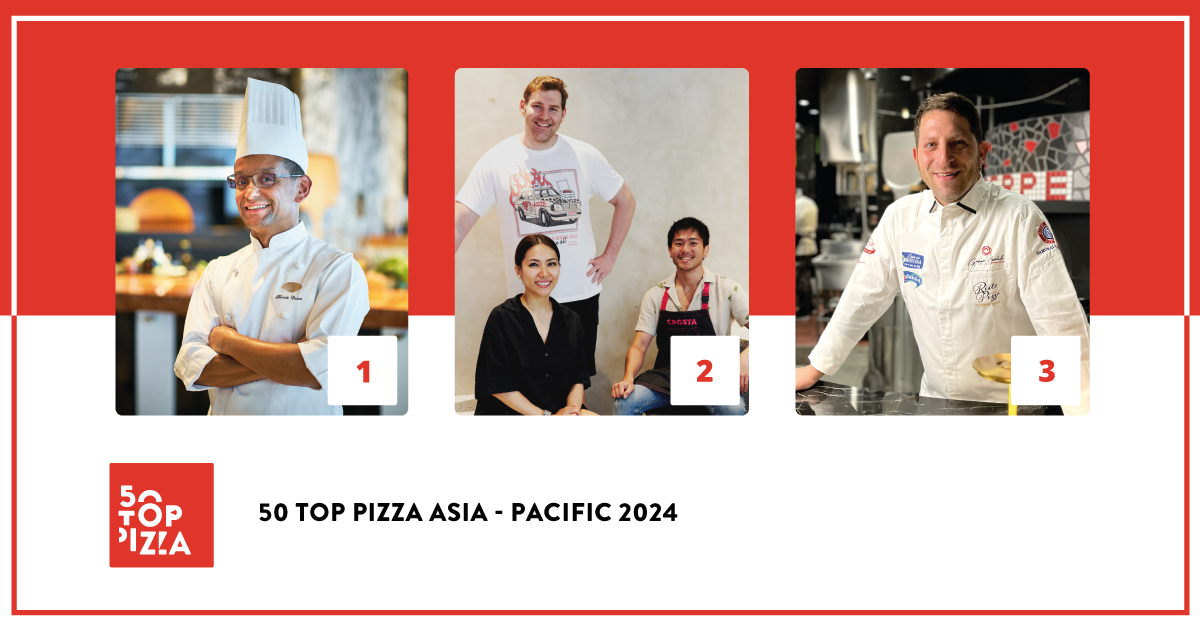 50 TOP PIZZA ASIA - PACIFIC 2024:THE PIZZA BAR ON 38TH A TOKYO SI CONFERMA LA MIGLIORE PIZZERIA DELL’AREA ASIA-PACIFICO  In seconda posizione Crosta Pizzeria a Makati, nelle Filippine. Terzo posto per RistoPizza a Tokyo.Il pizzaiolo dell’anno è Yuichi Ito, di Crosta Pizzeria, nelle Filippine. La Pizza dell’Anno è la Provola e Pepe di Fiata by Salvatore Fiata a Hong Kong. A Fresca, nella Valle del Giordano, va il premio One to Watch. Tokyo, 4 marzo 2024 - The Pizza Bar on 38th si conferma la migliore pizzeria per 50 Top Pizza Asia - Pacific 2024. Si tratta della pizzeria più piccola del mondo, con solo 8 posti, guidata da Daniele Cason, executive chef del Mandarin Oriental Tokyo. Nel corso della cerimonia di premiazione, presentata da Imma Romano e svoltasi presso l‘Istituto Italiano di Cultura di Tokyo, in Giappone, 50 Top Pizza, la più influente guida di settore del mondo pizza, ha svelato la classifica delle 50 migliori pizzerie dell’area Asia-Pacifico per il 2024.Al secondo posto si posiziona Crosta Pizzeria, a Makati, nelle Filippine, guidata da Yuichi Ito, che si aggiudica anche il premio speciale Pizza Maker of the Year 2024 – Ferrarelle Award. A completare il podio, RistoPizza a Tokyo, la nuova apertura di Giuseppe Errichiello.Al quarto posto Fiata by Salvatore Fiata a Hong Kong, che si è aggiudicata anche il premio Pizza of the Year 2024 – Latteria Sorrentina Award, con la sua Provola e Pepe; ad occupare il quinto posto, ex aequo, Al Taglio, di Silvio Groppelli a Sydney, e 48h Pizza e Gnocchi Bar di Michele Circhirillo e Fabio Biscaldi, a Melbourne. Quest’ultima si è aggiudicata anche il premio Best Beer Service 2024 – Peroni Nastro Azzurro Award; per la sesta posizione ci spostiamo a Auckland, in Nuova Zelanda, con Dante's Pizzeria Napoletana, guidata da Enis Baçova; la settima posizione va a Massilia a Bangkok, in Thailandia, guidata da Luca Appino e Michele Fernando, che si è aggiudicata anche il premio speciale Best Fried Food 2024 - Il Fritturista - Oleificio Zucchi Award; ancora in Giappone per l’ottava posizione, che va a Pizzeria Braceria CESARI!! a Nagoya, di Pasquale Makishima, a cui è andato anche il premio Best Dessert List 2024 – Cremoso - La Dispensa Award; nona posizione per Bottega, dei fratelli Paolo e Daniele Salvo a Pechino, in Cina; chiude la top ten Pizzeria Mazzie a Bangkok, in Thailandia, dell’americano Jon Spearman. Il premio speciale Performance of the Year 2024 – Robo Award è andato a Spacca Napoli a Seoul, in Corea del Sud, guidata da Giulio Lee, che occupa anche l’undicesima posizione; il premio Best Pasta Proposal 2024 – Pastificio Di Martino Award è andato alla pizzeria a mano di Makati, nelle Filippine, di Amado Forés, che occupa la dodicesima posizione; Il premio New Entry of the Year 2024 – Solania Award è andato a Le Parùle Baku a Baku, in Azerbaigian, guidata da Giuseppe Pignalosa; infine, il premio One to Watch 2024 - Monte Bussan Award, è stato assegnato a Fresca di Yoni Avraham, nella Valle del Giordano, in Israele. Il Green Oven 2024 – Goeldlin, riconoscimento che viene assegnato alle pizzerie con una forte attenzione alle pratiche di sostenibilità ambientale, è andato ad Al Taglio a Sydney, in Australia. Consegnato anche il riconoscimento Pizza Community 2024 – Stefano Ferrara Forni alle dieci pizzerie di Australia e Nuova Zelanda che, nel mese di settembre 2023, hanno dato vita a 50 Top September Pizza Extravaganza, un festival che ha messo in evidenza il senso di comunità a cui 50 Top Pizza è particolarmente legato: Al Taglio a Sydney, Shop225 a Melbourne, Lil Franky Pizzeria a Sydney, Maestro Sourdough Pizza a Perth, Il Caminetto a Melbourne, +39 Pizzeria a Melbourne, Gigi’s a Sydney, Queen Margherita of Savoy a Sydney, Dante’s Pizzeria Napoletana a Auckland, 48h Pizza e Gnocchi Bar a Melbourne.Sono 17 i diversi Paesi che rappresentano l’area Asia-Pacifico. Il paese più rappresentato è il Giappone con 13 indirizzi, seguito dall’Australia con 10 e la Thailandia con 5. Prima volta per Azerbaigian e Vietnam, ciascuno presente con una pizzeria. Tokyo si conferma la capitale della pizza di qualità nell’area Asia-Pacifico con 9 pizzerie presenti in guida. “E’ un grande onore per noi essere accolti con tanto calore a Tokyo” sottolineano i curatori Barbara Guerra, Luciano Pignataro e Albert Sapere. “Ringraziamo l’Ambasciatore italiano in Giappone, Gianluigi Benedetti, e tutto lo staff dell’Ambasciata. Riconoscenza va anche alla professoressa Silvana De Maio - direttrice dell’Istituto Italiano di Cultura di Tokyo - e a tutto lo staff dell’Istituto. Siamo inoltre onorati della presenza del Ministro Francesco Lollobrigida che ha potuto salutare i migliori pizzaioli dell’Asia-Pacifico giunti a Tokyo per l’evento. La preziosa ospitalità delle istituzioni italiane in Giappone ci ha fatto sentire a casa, comprendendo la grande importanza che ha la pizza per l’agroalimentare italiano di qualità. Una guida, quella dell’Asia-Pacifico 2024, arrivata alla sua terza edizione, che ci regala sempre tanti spunti e che vede una qualità complessiva in grande aumento. Infatti, per il prossimo anno la guida sarà più grande, con almeno cento pizzerie presenti.” Le prime 13 posizioni della classifica 50 Top Pizza Asia - Pacific 2024 entrano di diritto nelle 100 Migliori Pizzerie al Mondo, che si ritroveranno al Teatro Mercadante di Napoli il 10 Settembre.Il prossimo appuntamento con 50 Top Pizza è fissato al 17 aprile, in diretta da Rio de Janeiro, per scoprire, per la prima volta, quali saranno le migliori pizzerie dell’America Latina per il 2024. Partner dell’iniziativa:Pastificio Di Martino, Ferrarelle, Latteria Sorrentina, Oleificio Zucchi, Solania, Robo 1938, Peroni Nastro Azzurro, Cremoso - La Dispensa, Goeldlin, Fedegroup, Monte Bussan, Stefano Ferrara Forni.Di seguito la Classifica Completa di 50 Top Pizza Asia - Pacific 20241	The Pizza Bar on 38th – Tokyo, Giappone 2	Crosta Pizzeria – Makati, Filippine 3	RistoPizza – Tokyo, Giappone 4	Fiata by Salvatore Fiata - Hong Kong, Cina 5	48h Pizza e Gnocchi Bar – Melbourne, Australia 5	Al Taglio – Sydney, Australia 6	Dante's Pizzeria Napoletana – Auckland, Nuova Zelanda 7	Massilia – Bangkok, Thailandia 8	Pizzeria Braceria CESARI!! – Nagoya, Giappone 9	Bottega – Pechino, Cina 10	Pizzeria Mazzie – Bangkok, Thailandia 11	Spacca Napoli – Seoul, Corea del Sud 12	a mano – Makati, Filippine 13	Da Susy – Gurugram, India 14	Pizza Strada – Tokyo, Giappone 15	La Bottega Enoteca – Singapore, Singapore 16	Il Caffè	 - Dubai, Emirati Arabi Uniti 17	BACI - Hong Kong, Cina 18	PST - Pizza Studio Tamaki – Tokyo, Giappone 19	Pizzeria da Tigre – Osaka, Giappone 20	Le Parùle Baku – Baku, Azerbaigian21	L’OLIVA – Bangkok, Thailandia 22	Andrea Style – Taipei, Taiwan 23	Queen Margherita of Savoy – Sydney, Australia 24	Little Napoli - Hong Kong, Cina 25	MASSIMOTTAVIO – Tokyo, Giappone 26	Pizzeria Peppe – Napoli sta’ ca” – Tokyo, Giappone 27	Lil Franky Pizzeria – Sydney, Australia28	L'INSIEME – Tokyo, Giappone 29	La Tripletta – Tokyo, Giappone 30	Gigi's – Sydney, Australia 31	Il Caminetto – Melbourne, Australia32	Shop225 – Melbourne, Australia 33	+39 Pizzeria – Melbourne, Australia 34	Five Olives – Phuket, Thailandia 35	Pizzeria e trattoria da ISA – Tokyo, Giappone 36	Pizzeria da CIRO – Kyoto, Giappone 37	Fresca - Valle del Giordano, Israele38	Marni – Phuket, Thailandia 39	La Piedra – Gerusalemme, Israele 40	Pizzeria Cavalese – Giacarta, Indonesia 41	Lilian – Auckland, Nuova Zelanda 42	Beintema's – Bandung, Indonesia 43	Maestro Sourdough Pizza – Perth, Australia44	Leo’s - Nuova Delhi, India 45	SOLO Pizza Napulitana - Kuwait City, Kuwait 46	Proof Pizza and Wine - Kuala Lumpur, Malesia 47	Wild Flour Italian – Taguig, Filippine 48	Margherí - Ho Chi Minh, Vietnam49	A16 – Yokohama, Giappone 50	Pizza Madre – Sydney, Australia 50	Ben's Pizzeria – Giacarta, IndonesiaPremi Speciali – 50 Top Pizza Asia - Pacific 2024• One to Watch 2024	- Monte Bussan AwardFresca – Valle del Giordano, Israele• Pizza Maker of the Year 2024 - Ferrarelle AwardYuichi Ito di Crosta Pizzeria – Makati, Filippine• New Entry of the Year 2024 - Solania AwardLe Parùle Baku – Baku, Azerbaigian• Best Fried Food 2024 - Il Fritturista - Oleificio Zucchi AwardMassilia – Bangkok, Thailandia• Pizza of the Year 2024 - Latteria Sorrentina AwardProvola e Pepe di Fiata by Salvatore Fiata – Hong Kong, Cina• Performance of the Year 2024 - Robo AwardSpacca Napoli – Seoul, Corea del Sud• Best Pasta Proposal 2024 - Pastificio Di Martino Awarda mano – Makati, Filippine• Best Dessert List 2024 - Cremoso - La Dispensa AwardPizzeria Braceria CESARI!! – Nagoya, Giappone• Best Beer Service 2024 - Peroni Nastro Azzurro Award48h Pizza e Gnocchi Bar – Melbourne, Australia• Pizza Community 2024 - Stefano Ferrara ForniAl Taglio – Sydney, Australia Shop225 – Melbourne, Australia Lil Franky Pizzeria – Sydney, AustraliaMaestro Sourdough Pizza – Perth, AustraliaIl Caminetto – Melbourne, Australia+39 Pizzeria – Melbourne, Australia Gigi's - Sydney	, Australia Queen Margherita of Savoy – Sydney, Australia Dante's Pizzeria Napoletana – Auckland, Nuova Zelanda48h Pizza e Gnocchi Bar – Melbourne, Australia50 Top Pizza Asia - Pacific – Green Oven 2024 – Goeldlin• Al Taglio – Sydney, Australia50 Top Pizza Asia - Pacific - Top in Country 2024Top Pizzeria in Japan 2024 - The Pizza Bar on 38th – Tokyo, GiapponeTop Pizzeria in the Philippines 2024 - Crosta Pizzeria – Makati, FilippineTop Pizzeria in Hong Kong 2024 - Fiata by Salvatore Fiata – Hong Kong, CinaTop Pizzeria in Australia 2024 - 48h Pizza e Gnocchi Bar – Melbourne, Australia Top Pizzeria in Australia 2024 - Al Taglio – Sydney, Australia Top Pizzeria in New Zealand 2024 - Dante's Pizzeria Napoletana - Auckland, Nuova ZelandaTop Pizzeria in Thailand 2024 - Massilia - Bangkok, ThailandiaTop Pizzeria in Mainland China 2024 - Bottega – Pechino, CinaTop Pizzeria in South Korea 2024 - Spacca Napoli – Seoul, Corea del SudTop Pizzeria in India 2024 - Da Susy – Gurugram, India Top Pizzeria in Singapore 2024 - La Bottega Enoteca – Singapore, Singapore Top Pizzeria in the United Arab Emirates 2024 - Il Caffè – Dubai, Emirati Arabi Uniti Top Pizzeria in Azerbaijan 2024 - Le Parùle Baku – Baku, AzerbaigianTop Pizzeria in Taiwan 2024 - Andrea Style – Taipei, Taiwan Top Pizzeria in Israel 2024 – Fresca – Valle del Giordano, IsraeleTop Pizzeria in Indonesia 2024 - Pizzeria Cavalese – Giacarta, Indonesia Top Pizzeria in Kuwait 2024 - SOLO Pizza Napulitana - Kuwait City, Kuwait Top Pizzeria in Malaysia 2024 - Proof Pizza and Wine - Kuala Lumpur, Malesia Top Pizzeria in Vietnam 2024 - Margherí - Ho Chi Minh, VietnamI prossimi appuntamenti di 50 Top Pizza 2024• 50 Top Pizza Latin America 2024 – 17 aprile, Rio de Janeiro• 50 Top Pizza Europa 2024 – 13 maggio, Madrid• 50 Top Pizza USA 2024 – 25 giugno, New York• 50 Top Pizza Italia 2024 – 10 luglio, Milano• 50 Top Pizza World 2024 – 10 settembre, Napoli• 50 Top World Artisan Pizza Chains 2024 e World Pizza Summit 2024 – 26/27 novembre, LondraCome tutte le classifiche targate 50 Top, anche 50 Top Pizza Asia - Pacific 2024 è frutto del lavoro annuale degli ispettori che collaborano a questo progetto e che hanno esaminato un enorme numero di pizzerie dislocate in tutto il Continente, rispettando sempre la forma dell’anonimato, così come da policy della guida. A essere giudicate, le attenzioni, nel loro insieme, riposte nei confronti del cliente, a partire chiaramente dalla qualità dei prodotti.